ANUNȚ DE PARTICIPARE privind achiziționarea: mobilieruluiprin procedura de achiziție Cererea Ofertelor de PrețDenumirea autorității contractante: IP Compania „Teleradio-Moldova”IDNO: 1004600050558Adresa: str. Miorița 1, mun. Chișinău, MD-2028Numărul de telefon/fax: 022 721047, 022 723352Adresa de e-mail și pagina web oficială ale autorității contractante: trm@trm.md, www.trm.mdAdresa de e-mail sau pagina web oficială de la care se va putea obține accesul la documentația de atribuire: documentația de atribuire este anexată în cadrul procedurii în SIA RSAPTipul autorității contractante și obiectul principal de activitate (dacă este cazul, mențiunea că autoritatea contractantă este o autoritate centrală de achiziție sau că achiziția implică o altă formă de achiziție comună): Instituție PublicăCumpărătorul invită operatorii economici interesați, care îi pot satisface necesitățile, să participe la procedura de achiziție privind:NOTĂ: Oferta va include serviciile de transportare, asamblare (montare) a mobilierului. În cazul procedurilor de preselecție se indică numărul minim al candidaţilor şi, dacă este cazul, numărul maxim al acestora.--------------------------------------------------------------------------În cazul în care contractul este împărțit pe loturi un operator economic poate depune oferta (se va selecta):Pentru un singur lot;Pentru mai multe loturi;Pentru toate loturile;Alte limitări privind numărul de loturi care pot fi atribuite aceluiași ofertant_____Admiterea sau interzicerea ofertelor alternative: nu se admiteTermenii și condițiile de livrare/prestare solicitați: 14 de zile de la intrarea contractului în vigoareTermenul de valabilitate a contractului: 31.12.2022Contract de achiziție rezervat atelierelor protejate sau că acesta poate fi executat numai în cadrul unor programe de angajare protejată (după caz): Nu	Prestarea serviciului este rezervată unei anumite profesii în temeiul unor legi sau al unor acte administrative (după caz): NuScurta descriere a criteriilor privind eligibilitatea operatorilor economici care pot determina eliminarea acestora și a criteriilor de selecție/de preselecție; nivelul minim (nivelurile minime) al (ale) cerințelor eventual impuse; se menționează informațiile solicitate (DUAE, documentație): Garanția pentru ofertă, după caz Da , cuantumul 1% din valoarea ofertei fără TVA.Garanția de bună execuție a contractului, după caz Da, cuantumul 5% din valoarea contractului inclusiv TVA.Motivul recurgerii la procedura accelerată (în cazul licitației deschise, restrânse și a procedurii negociate), după caz------------------------------------------------------------------------Tehnici și instrumente specifice de atribuire (dacă este cazul specificați dacă se va utiliza acordul-cadru, sistemul dinamic de achiziție sau licitația electronică):licitație electronică, 3 runde, valoarea pasului minim 1 %Condiții speciale de care depinde îndeplinirea contractului (indicați după caz): -----------Ofertele se prezintă în valuta LEI MDLCriteriul de evaluare aplicat pentru atribuirea contractului: prețul cel mai scăzut pe lotși corespunderea cerințelor caietului de sarcini.Termenul limită de depunere/deschidere a ofertelor:conform SIA RSAP  Adresa la care trebuie transmise ofertele sau cererile de participare: Ofertele sau cererile de participare vor fi depuse electronic prin intermediul SIA RSAPTermenul de valabilitate a ofertelor: 30 de zileLocul deschiderii ofertelor: SIA RSAPOfertele întârziate vor fi respinse. Persoanele autorizate să asiste la deschiderea ofertelor: 
Ofertanții sau reprezentanții acestora au dreptul să participe la deschiderea ofertelor, cu excepția cazului cînd ofertele au fost depuse prin SIA RSAP.Limba sau limbile în care trebuie redactate ofertele sau cererile de participare: de statRespectivul contract se referă la un proiect și/sau program finanțat din fonduri ale Uniunii Europene: ---------------------------------------------------------------------------------------------------------Denumirea și adresa organismului competent de soluționare a contestațiilor: Agenția Națională pentru Soluționarea ContestațiilorAdresa: mun. Chișinău, bd. Ștefan cel Mare și Sfânt nr.124 (et.4), MD 2001;Tel/Fax/email:022-820 652, 022 820-651, contestatii@ansc.mdData (datele) și referința (referințele) publicărilor anterioare în Jurnalul Oficial al Uniunii Europene privind contractul (contractele) la care se referă anunțul respectiv (dacă este cazul):------------------------------------------------------------------------------------------------------------În cazul achizițiilor periodice, calendarul estimat pentru publicarea anunțurilor viitoare:-----Data publicării anunțului de intenție sau, după caz, precizarea că nu a fost publicat un astfel de anunţ: Nu se aplicăData transmiterii spre publicare a anunțului de participare:Conform SIA RSAPÎn cadrul procedurii de achiziție publică se va utiliza/accepta:Contractul intră sub incidența Acordului privind achizițiile guvernamentale al Organizației Mondiale a Comerțului (numai în cazul anunțurilor transmise spre publicare în Jurnalul Oficial al Uniunii Europene): NuVicereședintele grupului de lucru                                                                 Galina BlanaruNr.Cod CPVDenumirea bunuluiSpecificația tehnicăUnitate de masurăcantitatePret estimativ fără TVALot 1139100000-3Masă de birou Masă dublăCuloare: Wenghe,Material: din PAL melaminat,Lungime: 2000 mm,Adîncime: 600 mm, Înălțime: 750 mm,Grosime Blat -18mmMobila să fie produsă în condiții de fabrică.Garanție 12 luni.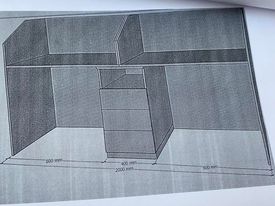 buc13(26 locuri de lucru)43333,34Lot 2239100000-3Dulap de birouCuloare: WengheMaterial: din PAL melaminatÎnălțime: 2000 mm,Lățime: 1000 mm, Adîncime: 550 mm,Grosime Blat-18mmCerințe:ușa din dreapta secțiune pentru haine, cu dispartitură pentru antresolă/sus/.ușa din stănga, 4 sectiuni, Garanție 12 luni.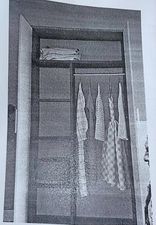 buc936916,67Lot 3339100000-3Masă de birou Culoare: WengheMaterial: din PAL melaminat,Lungime:1600 mm,Adîncime: 760 mm, Înălțime: 750 mm,GrosimeBlat-18mmMobila să fie produsă în condiții de fabrică.Garanție 12 luni.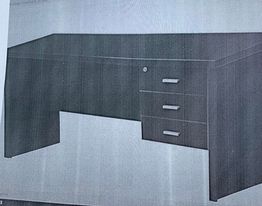 buc415416,67Lot 4439100000-3Tumbe pentru printerÎnălțime - 600 Adîncime – 600 Lățime-600 cu 3 sertareGrosime-18mmCuloare-WengheMaterial –PAL melaminatGaranție 12 luni.buc42666,67Lot 55.39100000-3Masă centru de emisieMaterial: din PAL melaminatCuloare-WengheLungime-2800Lățime-1000Înălțime-800Mobila să fie produsă în condiții de fabrică.Garanție 12 luni.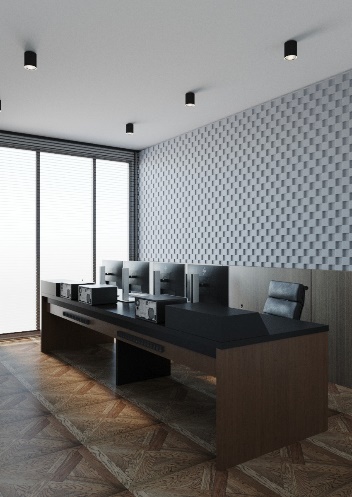 buc118333,34TOTAL fără TVATOTAL fără TVA116666,67Scurtă descriere a criteriilor de selecțieScurtă descriere a criteriilor de selecțieNivelul minim/ ObligativitateaSpecificații tehnice completată în conformitate cu Anexa nr. 22- în original semnat electronic;ObligatoriuSpecificații de preț completată în conformitate cu Anexa nr. 23- în original semnat electronic;ObligatoriuGaranția pentru ofertă 1% – formularul garanției bancare completată în conformitate cu Anexa nr. 9- în original, garanție bancară în original, emisă de o bancă comercială;sauTransfer pe contul IP Compania „Teleradio-Moldova”, Beneficiarul plăţii:IP Compania „Teleradio-Moldova”Denumirea Băncii:BC „Moldindconbank” SACodul fiscal: 1004600050558Contul de decontare: MD47ML000000002251206328Contul bancar: MOLDMD2X306Termenul de valabilitate al garanției să fie valabil pe perioada de valabilitate a ofertei – 30 zile din ziua depunerii ofertelor;  ObligatoriuDocument unic de achiziții european- în original semnat electronic;ObligatoriuCerere de participare completată în conformitate cu Anexa nr. 7- în original semnat electronic;ObligatoriuDeclarație privind valabilitatea ofertei completată în conformitate cu Anexa nr. 8- în original semnat electronic;ObligatoriuActe solicitate prin DUAE,conform art. 20 alin.8, Legea nr. 131 din 03.07.2015, privind achizițiile publice, ofertantul clasat pe primul loc va prezenta (prin mijloace electronice, cu aplicarea semnăturii electronice) în termen de 3 zile, la solicitarea autorității contractante, documentele justificative actualizate prin care va demonstra îndeplinirea tuturor criteriilor de calificare și selecție.Acte solicitate prin DUAE,conform art. 20 alin.8, Legea nr. 131 din 03.07.2015, privind achizițiile publice, ofertantul clasat pe primul loc va prezenta (prin mijloace electronice, cu aplicarea semnăturii electronice) în termen de 3 zile, la solicitarea autorității contractante, documentele justificative actualizate prin care va demonstra îndeplinirea tuturor criteriilor de calificare și selecție.Acte solicitate prin DUAE,conform art. 20 alin.8, Legea nr. 131 din 03.07.2015, privind achizițiile publice, ofertantul clasat pe primul loc va prezenta (prin mijloace electronice, cu aplicarea semnăturii electronice) în termen de 3 zile, la solicitarea autorității contractante, documentele justificative actualizate prin care va demonstra îndeplinirea tuturor criteriilor de calificare și selecție.Dovada înregistrării juridiceemis de organul abilitat – în original/copie semnat electronic;ObligatoriuCertificat de atribuire al contului bancareliberat de banca deținătoare de cont, în original/copie semnat electronic;ObligatoriuSituație financiarăraportul financiar în original/copie pentru ultimul an, aprobat de către Direcția Generală pentru Statistică sau însoțite de recipisa de primire de către Direcția Generală pentru Statistică autentificat prin semnătură electronicăObligatoriuDeclarație privind lista principalelor livrări/prestări efectuate în ultimii 3 ani de activitate completată în conformitate cu Anexa nr. 12în original semnat electronic;ObligatoriuDeclarație privind confirmarea identității beneficiarilor efectivi și neîncadrarea acestora în situația condamnării pentru participarea la activități ale unei organizații sau grupări criminale, pentru corupție, fraudă și/sau spălare de bani.Aprobat prin Ordinul MF nr. 145 din 24.11.2020, completată în conformitate cu Formularul - în original semnat electronic;*Se va prezenta în termen de 5 zile de către operatorul economic desemnat cîștigător.ObligatoriuGaranția de bună execuție a contractului 5% din valoarea contractului inclusiv TVATransfer la contul I.P. Compania „Teleradio-Moldova”,Beneficiarul plăţii: I.P. Compania „Teleradio-Moldova”Denumirea Băncii:B.C. „Moldindconbank” SACodul fiscal: 1004600050558Contul de decontare: MD47ML000000002251206328Contul bancar: MOLDMD2X306*Se va prezenta până la semnarea contractului.ObligatoriuDenumirea instrumentului electronicSe va utiliza/accepta sau nuDepunerea electronică a ofertelor sau a cererilor de participaredaSistemul de comenzi electronicenuFacturarea electronicădaPlățile electroniceda